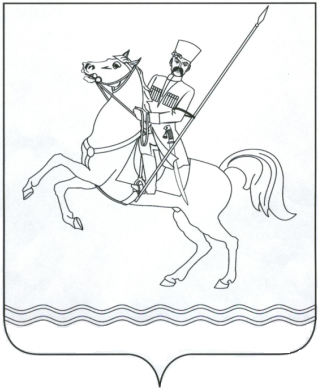 АДМИНИСТРАЦИЯ МУНИЦИПАЛЬНОГО ОБРАЗОВАНИЯ ЛЕНИНГРАДСКИЙ РАЙОНПОСТАНОВЛЕНИЕ от_________________                                                                          № ________   станица Ленинградская О внесении изменений в постановление администрации муниципального образования Ленинградский район от 23 ноября 2016 года №1121 «Об утверждении перечня организаций, для которых вводятся квоты на 2017 год»Во исполнение Конституции Российской Федерации, Трудового кодекса Российской Федерации, Закона Российской Федерации от 19 апреля 1991 года № 1032-1 «О занятости населения в Российской Федерации», Федерального закона от 24 ноября 1995 года № 181-ФЗ «О социальной защите инвалидов в Российской Федерации», Закона Краснодарского края от 8 февраля 2000 года № 231-КЗ «О квотировании рабочих мест в Краснодарском крае» (с изменениями и дополнениями),  на основании данных, предоставленных Обществом с ограниченной ответственностью «Прогресс-Юг» и Индивидуального предпринимателя Галактионова Александра Викторовича об уменьшении количества работников, п о с т а н о в л я ю:1. Внести в постановление администрации муниципального образования Ленинградский район от 23 ноября 2016 года № 1121 «Об утверждении перечня организаций, для которых вводятся квоты на 2017 год» изменения, исключив пункт 7 и 28 приложения №2 к постановлению.2. Контроль за выполнением настоящего постановления возложить на  заместителя главы муниципального образования Е.В. Миронова.3. Постановление вступает в силу со дня его официального опубликования.Глава муниципального образованияЛенинградский район                                                                          В.Н.Гукалов